О  назначении публичных слушаний по рассмотрению схем расположения земельных участков, на которых расположены многоквартирные дома В соответствии со ст. 11.10 Земельного кодекса Российской Федерации, п.26 ст.10 Закона Чувашской Республики от 18.10.2004 № 19 «Об организации местного самоуправления в Чувашской Республике», руководствуясь ст.20 Устава Урмарского муниципального округа, Решением Собрания депутатов Урмарского муниципального округа Чувашской Республики от 29 сентября 2022 г. N С-1/18 "Об утверждении Положения о порядке организации и проведения публичных слушаний на территории Урмарского муниципального округа Чувашской Республики", ПОСТАНОВЛЯЮ:Назначить на 11.00 час. 25 декабря 2023 публичные слушания в форме слушания в администрации Урмарского муниципального округа с участием представителей общественности по проекту постановления администрации Урмарского муниципального округа «Об утверждении схем расположения земельных участков, на которых расположены многоквартирные дома» (прилагается) по адресу: Чувашская Республика, Урмарский район, п. Урмары, ул. Мира, д.5, зал заседаний.Проведение экспозиции по вопросу, указанному в абзаце 1 пункта 1 настоящего постановления, организовать по адресу: Чувашская Республика, Урмарский район, п. Урмары, ул. Мира, д.5, каб.201, каб.315, в рабочие дни с 9.00 до 16.00 часов в период с 04 декабря 2023 года по 24 декабря 2023 года.Консультирование посетителей экспозиции по вопросам, указанным в пункте 1 настоящего постановления, организовать по адресу: Чувашская Республика, Урмарский район, п. Урмары, ул. Мира, д.5, каб.315, в рабочие дни с 9.00 до 16.00 часов в период с 04 декабря 2023 года по 24 декабря 2023 года.2. Отделу экономики, земельных и имущественных отношений администрации Урмарского муниципального округа обеспечить организацию и проведение публичных слушаний в соответствии с Положением о публичных слушаниях.3. Сектору цифрового развития и информационного обеспечения администрации Урмарского муниципального округа опубликовать настоящее постановление в периодическом печатном издании «Урмарский Вестник» и разместить проект постановления администрации Урмарского муниципального округа «Об утверждении схем расположения земельных участков, на которых расположены многоквартирные дома» на официальном сайте администрации Урмарского муниципального округа.4. Контроль за исполнением настоящего постановления возложить на начальника отдела экономики, земельных и имущественных отношений администрации Урмарского муниципального округа  Л.В. Степанова.Глава Урмарского муниципального округа 							      В.В. ШигильдеевСтепанов Леонид Владимирович8(83544) 2 10 20Приложение к постановлению главы Урмарского муниципального округа от _____ 2023 года № ___Об утверждении схем расположения земельных участков, на которых расположены многоквартирные домаВ соответствии со ст. 11.10 Земельного кодекса Российской Федерации, п.26 ст.10 Закона Чувашской Республики от 18.10.2004 № 19 «Об организации местного самоуправления в Чувашской Республике», руководствуясь ст.20 Устава Урмарского муниципального округа, Решением Собрания депутатов Урмарского муниципального округа Чувашской Республики от 29 сентября 2022 г. N С-1/18 "Об утверждении Положения о порядке организации и проведения публичных слушаний на территории Урмарского муниципального округа Чувашской Республики", администрация Урмарского муниципального округа  п о с т а н о в л я е т: 1. Утвердить схему расположения земельного участка из категории земель населенных пунктов, площадью 1113 кв.м., расположенного по адресу: Чувашская Республика, Урмарский район, поселок Урмары, ул. К.Иванова, дом 5, в территориальной зоне "Зона застройки малоэтажными и среднеэтажными жилыми домами" (Ж-2), с видом разрешенного использования «Малоэтажная многоквартирная жилая застройка», код 2.1.1. 2. Утвердить схему расположения земельного участка из категории земель населенных пунктов, площадью 1847 кв.м., расположенного по адресу: Чувашская Республика, Урмарский район, поселок Урмары, ул. Молодежная, дом 8, в территориальной зоне "Зона застройки малоэтажными и среднеэтажными жилыми домами" (Ж-2), с видом разрешенного использования «Малоэтажная многоквартирная жилая застройка», код 2.1.1. 3. Утвердить схему расположения земельного участка из категории земель населенных пунктов, площадью 2017 кв.м., расположенного по адресу: Чувашская Республика, Урмарский район, поселок Урмары, ул. Молодежная, дом 10, в территориальной зоне "Зона застройки малоэтажными и среднеэтажными жилыми домами" (Ж-2), с видом разрешенного использования «Малоэтажная многоквартирная жилая застройка», код 2.1.1.            4. Согласно Правилам землепользования и застройки Урмарского городского поселения Урмарского района, утвержденным решением Собрания депутатов Урмарского городского поселения №118 от 29.12.2017, земельные участки, указанные в пунктах 1-3 настоящего постановления соответствуют виду разрешенного использования земельного участка 2.1.1 «Малоэтажная многоквартирная жилая застройка» Классификатора видов разрешенного использования земельных участков, утвержденного Приказом Росреестра от 10.11.2020 №П/0412 (ред. от 16.09.2021). 2. Сектору цифрового развития и информационного обеспечения администрации Урмарского муниципального округа опубликовать настоящее постановление в периодическом печатном издании «Урмарский Вестник» и разместить на официальном сайте администрации Урмарского муниципального округа.3. Настоящее постановление вступает в силу со дня его официального опубликования.Глава Урмарского муниципального округа 							      В.В. ШигильдеевСтепанов Леонид Владимирович8(83544) 2 10 20         ГЛАВА УРМАРСКОГОМУНИЦИПАЛЬНОГО ОКРУГА ЧУВАШСКОЙ РЕСПУБЛИКИПОСТАНОВЛЕНИЕ04.12.2023  №  12пос.Урмары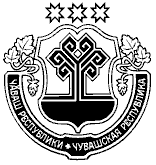 Ч+ВАШ РЕСПУБЛИКИН ВĂРМАРТИ  МУНИЦИПАЛЛĂ ОКРУГĔН  ПУҪЛĂХĔЙЫШ+НУ04.12.2023      __ 12  №  В=рмар поселок\